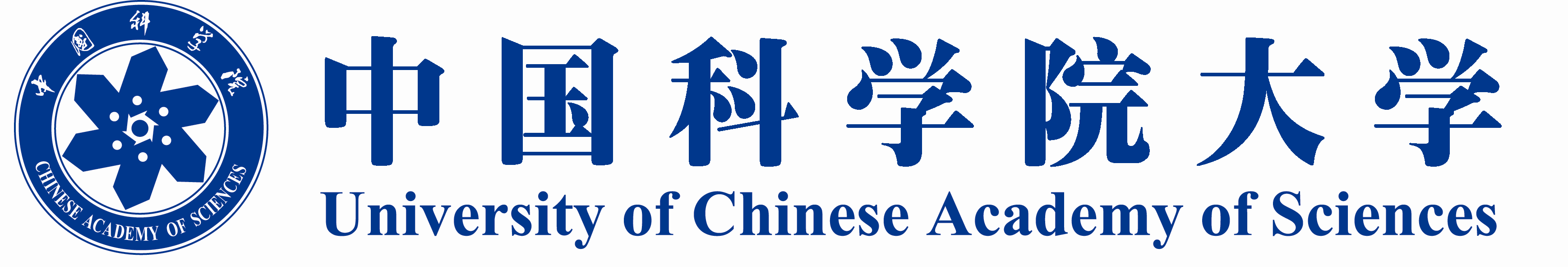 研究生学位论文开题报告报告题目                                                         学生姓名               学号                                              指导教师               职称                               学位类别                                                          学科专业                                                                  研究方向                                                                  研究所（院系）                                                   填表日期                                                                 中国科学院大学制填 表 说 明本表内容须真实、完整、准确。“学位类别”名称：学术型学位填写哲学博士、教育学博士、理学博士、工学博士、博士、医学博士、博士，哲学硕士、经济学硕士、法学硕士、教育学硕士、文学硕士、理学硕士、工学硕士、农学硕士、医学硕士、管理学硕士等；专业学位填写工程博士、工程硕士、工商管理硕士（MBA）、应用统计硕士、翻译硕士、应用心理硕士、农业推广硕士、工程管理硕士、药学硕士等。 “学科专业”名称：学术型学位填写“二级学科”全称；专业学位填写“培养领域”全称。报告提纲选题的背景及意义国内外本学科领域的发展现状与趋势课题主要研究内容、预期目标拟采用的研究方法、技术路线、实验方案及其可行性分析已有研究基础与所需的研究条件研究工作计划与进度安排参考文献